АДМИНИСТРАЦИЯ  ВЕСЬЕГОНСКОГО  РАЙОНАТВЕРСКОЙ  ОБЛАСТИП О С Т А Н О В Л Е Н И Ег. Весьегонск20.11.2017                                                                                                                               № 547п о с т а н о в л я ю:1. Отменить постановления администрации Весьегонского от  14.12.2015 №499 «О проведении антикоррупционной экспертизы муниципальных нормативных правовых актов и проектов нормативных правовых актов администрации Весьегонского района, от 20.02.2017 №51 «О внесении изменений в постановление администрации Весьегонского района от 14.12.2015 №499.  2. Настоящее постановление вступает в силу со дня его принятия и подлежит официальному опубликованию в газете «Весьегонская жизнь». 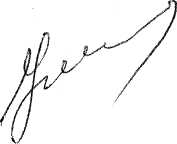 Глава администрации района                                                И.И. УгнивенкоОб отмене постановлений администрации района от 14.12.2015 №499,от 20.02.2017 №51  